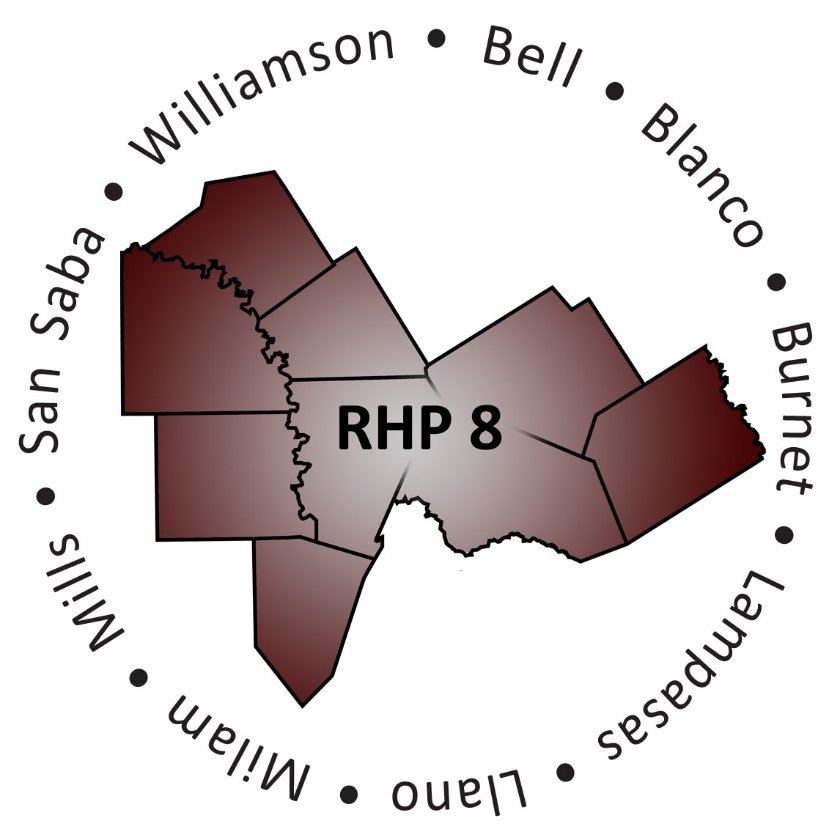 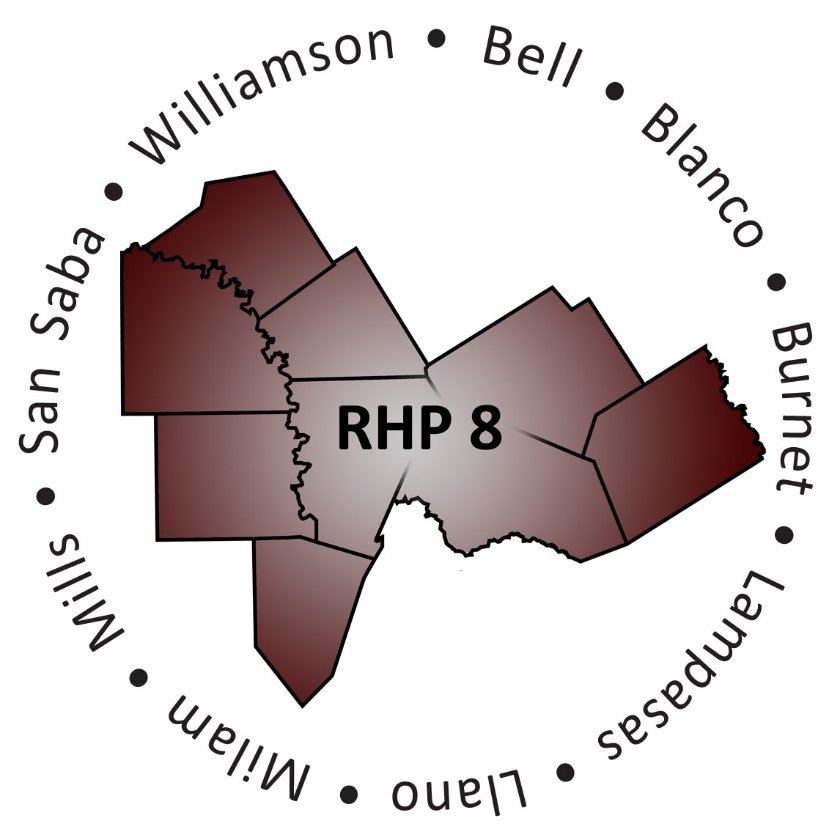 AGENDA Welcome/IntroductionsUncompensated Care (UC) UpdateDY6 UC Reporting Process and Timeline CMS Deferral UpdateDelivery System Reform Incentive Payment (DSRIP) UpdateDY6 April Reporting Review StatusDY6 April Payment TimelineCompliance Monitoring Update Texas 1115 Waiver Extension/Renewal Update Update on Long-Term Waiver Renewal NegotiationsProposed Changes and DSRIP Protocols for DY7-8Provider and Region Requirements for DY7-8Tentative Regional Planning TimelineRegional Considerations and UnknownsRHP Plan Update: Community Needs Assessment and New DSRIP ParticipationOpen Discussion/Questions and AnswerWrap-Up/AdjournUpcoming Regional Events 